Catholic Church of Sts. Peter and Paul, Northfields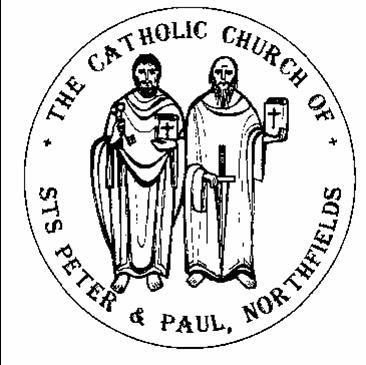 38, Camborne Avenue, Ealing, London, W13 9QZ.  Tel. 020 8567 5421e-mail: northfields@rcdow.org.uk; website: http://parish.rcdow.org.uk/northfieldsFacebook page: https://fb.me\38camborneavenueParish Priest: Fr. Jim Duffy; Parish Deacon Rev Andrew GoodallPastoral Assistant: Anna Maria Dupelycz; Parish Administrator: Rosa BamburyAlternative Number: 07787 048144 (Anna); northfieldscat@rcdow.org.uk  Office Opening Hours Closed Sacraments and Devotions:Suspended until further notice.Psalter Week 2___________________________________________________________________________________________________6th Sunday in Ordinary time Year B Sunday 14th February 2021  __________________________________________________________________________________________________Readings:This Week (6th Sunday in Ordinary time Year B)  Leviticus 13:1-2, Ps 31:1-2, Mark 1:40-4Next Week (1st Lent Year B)  Genesis 9:8-15, Ps 24:3-18, Mathew 4:4__________________________________________________________________________________________________Reflection from Father Hilary.		Lent – A wonderful Blessing (1)It is indeed a wonderful blessing.  Not to believe that is to underestimate it badly.  Lent challenges us and inspires us to be real and honest about our human nature – all of us.  Such realism and honesty makes us face the dark, weak side of our humanity and inspires us to promote instead the beautiful, strong and loving side of our dignity as persons.  We are talking about the fact that we are a mixture of saint and sinner.  We are damaged goods.As you know at the heart of our Faith we are offered forgiveness from God’s boundless Love if truly repent.  Marvellous.  This forgiveness shouldn’t be taken lightly but seen for the wonderful thing it is.  But in spite of such forgiveness we still carry with us sinful attitudes deep down.  Lent is very much concerned with them.  You know the old saying “as miserable as sin.”  That is very, very true even though many regard wrong-doing as attractive and not a bit miserable.  Such erroneous attitudes will always catch up with us.Catholics are sometimes accused of feeling guilty.  Good!  But what is worse nowadays is putting aside all sense of guilt, thus belittling the seriousness of evil and injuring us badly.  Sin is the real evil.  A proper sense of shame is very healthy.  Why?  Because shame is calling us back to our dignity as persons.  Get that right.  Isn’t it very attractive?  There is so much that is shameless in the world today.  We have a great duty to tackle that.  True repentance, a genuine change of heart is urgently required.  That’s Lent for you!  If we all cooperated sincerely with the Grace of God, the results would be spectacular.Please reflect with othersCelebration of Mass will continue through the current lockdown. - Monday, Wednesday and Friday at 11.15am, Sunday at 9am, 11.15am and an evening Mass at 6pm Tuesday Saturday and Sunday.  If you are shielding, considered vulnerable or not feeling well, please do not come to church – the removal of the obligation to attend Mass is still in operationDuring this critical time, please do not mingle or stop to chat with anyone outside your ‘bubble’ either inside or outside the church as stipulated by Government guidelines.Lent  begins on Wednesday.  There will be Mass at 11.15am and 6.00pm with distribution of ashes.  Please only come if it is safe for you to do so.  There is a leaflet available from the church and on the parish website outlining a way of celebrating Ash Wednesday at home, based on the suggestion made by the Cardinal in his pastoral letter of this weekend.  See below for further information about Lent devotions.Please be aware that numbers allowed in the church at any one time are restricted, the wearing of face coverings is mandatory (unless exempt), as is the use of hand sanitiser on entry and exit of the building. Please be courteous to the volunteer stewards when you are asked to comply with the protocols that are in place.  They are there to ensure the protection and safety of everyone.Please take a copy of the newsletter to anyone who may not be able to get out.  Prayer resources will be replenished on the table at the back of the church.  Details of live streamed Masses from churches in the diocese can be found at https://rcdow.org.uk/news/how-to-participate-in-mass-during-the-coronavirus-outbreak/ and other prayer resources at https://rcdow.org.uk/news/resources-during-mass-suspension/In order for us to be able to offer and maintain the above at this time, it is essential that the church is cleaned daily following the Diocesan and Government guidelines that we have been given. This is not possible without the help of volunteers.  We are in need of more parishioners to join the team of volunteers for both cleaning and stewarding.  Cleaning takes place immediately after Mass has finished.  If you would like to volunteer, please contact Rosa on the parish email northfields@rcdow.org.uk or by leaving a message on the office Ansa phone 0208 567 5421 with your contact details.  An estimate of 3 stewards per Mass and 2 cleaners.  Please seriously consider helping during this time.Test and Trace- As per government guidelines, we are required to ask parishioners to leave details of names and phone numbers when attending the church.  Complete a short form or use the QR code with NHS app.Masses this WeekSunday 14th February (6th Sunday Year B)						Thursday 18th February											(Sat.) 6.00pm Patrick Lyons (Ann.)													No Mass													 9.00am	All Families affected by Covid																										11.15am		William O’Neill (Ann.)										Friday 19th February 												 6.00pm	Breda McMahon (LD.)											10.30am Funeral Mass Tony Ryan (RIP)						Monday 15th February 													Saturday 20th February											11.15am																				No Morning Mass											Tuesday 16th February													Sunday 21st February (1st Lent Year B)					 6.00pm	People of the Parish											(Sat.) 6.00pm.Stefan Przybylski (Ann.)																											 9.00am 	Catherine Devlin (Ann.)								Wednesday 17th February (Ash Wednesday) 						11.15am 	Francey Carr (Ann.)									11.15am	 Ann Dowling Otten (LD.)								 		 6.00pm Kevin Lee (LD.)									 6.00pm																																			Rest in Peace   We pray for the repose of the soul of : Thomas Anthony (Tony) Ryan whose requiem will be celebrated on Friday 19th February at 10.30am.  This Mass will replace the normal Mass of the day.  Please be aware that only 30 people are allowed to attend a funeral, this should be Family and invited friends only. Prayers for the Sick    We pray for those suffering from illness and their carers: Barbara Lennon Snr, Teresa Hartnett, Stephania Pullin, Geraldine Davison, Michael Davison, Sylvia O’Connor, Maria da Silva, Dave Mortby, Cerys Edwards, Andrew Chandiram, Ivan Mahon-Smith, Kathleen Walsh, John Zielinski, Maria diMarco, Donna O’Hagan, Eileen Mullin, Ann Hagan, Alan Worman. Sankar Ghosh, Margaret Adu and Fr Dan O’Malley.   Our Lady, help of the Sick, pray for us.Prayers for those Recently Deceased and Anniversaries    We pray for the repose of the souls of Adam Spzytman, Richard Armstrong, Patrick McTiernan, Ann Dowling Otten, Tony Ryan, Kevin Lee and Breda McMahon and all those whose anniversaries occur around this time, including, Patrick Lyons, William O’Neill, Stefan Przybylski, Catherine Devlin and Francey Carr.   May their souls and the souls of all the faithful departed through the mercy of God rest in peace.  AmenMass Intentions are now being accepted.  Please make your request via email, by calling the parish office or completing a form found at the front of the church.Offertory Envelopes    Should you wish to still make your regular church offerings, please post them through the parish office door, or place them in one of the collection baskets at the back of the Church during Masses.  Should you wish to switch to standing order: This can be done online via the parish website https://parish.rcdow.org.uk/northfields/donate/  Should you not have internet access, please contact Rosa, or leave a message on the parish ansa phone.Celebrating Lent1. Faith-Sharing   Holy Week Voices from the Holy Land,  The resource is available either as a physical or digital copy.  Proceeds go to ‘Friends of the Holy Land’.  Please purchase your own copy. directly from Friends of the Holy Land both formats priced at £7.99, and both available from their website (www.friendsoftheholyland.org.uk). A parish Zoom group will be offered.  Please contact Anna by e-mail if you are interested by Ash Wednesday (17th February).Online Introductory Session with Fr Richard Nesbitt, Tues 16th Feb, 7.00pm.  Register at catadmin@rcdow.org.uk For further information visit  https://rcdow.org.uk/faith/news/holy-week-voices 2. Stations of the Cross   It is proposed to offer this devotion online/by phone during Lent on Friday mornings (possibly 10am).  If you would like to take part by reading some of the reflections, please contact Anna by Ash Wednesday by e-mail or text message (07787 048144) so that scripts may be distributed.  Details on how to join will follow.3. Prayer resources  will be available from the back of the church and also posted on the website and Facebook page.Safeguarding  Many thanks to Susie Worthington for agreeing to be the new parish Safeguarding rep.  She can be contacted on northfieldssg2@safeguardrcdow.org.uk Catechesis  (Contact Anna initially on northfieldscat@rcdow.org.uk or 07787 048144 with enquiries and queries.  Please include a mobile number with your e-mail enquiryCommunications Please enter the above e-mail address into your contacts list/address book as e-mails have been known to go straight into junk/spam.  Please check all your e-mail folders from time to time.Preparation For First Reconciliation/Eucharist 2021  The next sessions on Zoom will be as follows: Mon. 22nd Feb, 8.00pm,parents’ meeting; Weds. 24th Feb, 6.15pm, ‘Peter’ children’s group.Confirmation 2021  Candidates’ session today, ‘Fruits’ Group, 4.30pm online.  Link details sent out via e-mail.Baptism Preparation of Infants  The next preparation course will take place via Zoom in April. Preparation is continuing even though celebrations are on hold. Details available on request.Wanting to Know About Being Catholic?  Online separate sessions are being held for children aged 7 to 14 and one for adults (anybody over 14).  Please contact Anna for further details (see above)Marriage Preparation    This year’s preparation programme will be held online via Zoom over 4 Friday evenings in March 7.30pm – 8.45pm.  Attending a course is a prerequisite for any Catholic marriage taking place anywhere in the world.  Please contact Anna if you wish to participate in this year’s course.Adult Confirmations    Are you 16+, not confirmed but like to be?  Getting married in a country where Confirmation is a requirement?  Arrangements are being made to provide a preparation course in the near future, most likely online.  Please contact Anna by the end of February.